О признании утратившими силу отдельных решений Совета депутатов муниципального образования «Можгинский район»         Во исполнение Закона Удмуртской Республики от 11 июня 2021 года № 68-РЗ «О преобразовании муниципальных образований, образованных на территории Можгинского района Удмуртской Республики, и наделении вновь образованного  муниципального образования статусом муниципального округа»          СОВЕТ ДЕПУТАТОВ РЕШИЛ:Признать утратившим силу:- решение Совета депутатов  муниципального образования «Можгинский район»  от 24 октября 2018 года  №21.6 «Об утверждении Положения о порядке проведения конкурса на замещение вакантной муниципальной службы в органах местного самоуправления муниципального образования «Можгинский район»;- решение    Совета депутатов  муниципального образования «Большепудгинское»  от 14 декабря 2018 года № 19.8   «Об утверждении Положения о порядке проведения конкурса на замещение вакантной должности муниципальной службы в органах местного самоуправления  муниципального образования  «Большепудгинское»;- решение Совета депутатов муниципального образования «Кватчинское» от 26 октября 2018 года № 15.6	«Об утверждении Положения о порядке проведения конкурса на замещение вакантной должности муниципальной службы в органах местного самоуправления муниципального образования «Кватчинское»;- решение    Совета депутатов  муниципального образования «Нышинское»  от 23ноября .2018    года   № 21.2   «Об утверждении Положения о порядке проведения конкурса на замещение вакантной должности муниципальной службы в органах местного самоуправления  муниципального образования  «Нышинское»;- решение    Совета депутатов  муниципального образования «Большеучинское»  от 25 октября 2018 года № 17.5   «Об утверждении Положения о порядке проведения конкурса на замещение вакантной должности муниципальной службы в органах местного самоуправления  муниципального образования  «Большеучинское»;- решение    Совета депутатов  муниципального образования «Пазяльское»  от 27.11.2018 года № 18.4  «Об утверждении Положения о порядке проведения конкурса на замещение вакантной должности муниципальной службы в органах местного самоуправления  муниципального образования  «Пазяльское»;- решение    Совета депутатов  муниципального образования «Маловоложикьинское»  от 29 октября 2018  года № 17.5   «Об утверждении Положения о порядке проведения конкурса на замещение вакантной должности муниципальной службы в органах местного самоуправления  муниципального образования  «Маловоложикьинское»;- решение    Совета депутатов  муниципального образования «Горнякское»  от  13 февраля 2018  года № 20.4  «Об утверждении Положения о порядке проведения конкурса на замещение вакантной должности муниципальной службы в органах местного самоуправления  муниципального образования  «Горнякское»;-   решение    Совета депутатов  муниципального образования «Пычасское»  от 13 декабря 2018    года   № 19.5  «Об утверждении Положения о порядке проведения конкурса на замещение вакантной должности муниципальной службы в органах местного самоуправления  муниципального образования  «Пычасское»;- решение    Совета депутатов  муниципального образования «Мельниковское» от 16 ноября 2018 года  № 17.5    «Об утверждении Положения о порядке проведения конкурса на замещение вакантной должности муниципальной службы в органах местного самоуправления  муниципального образования  «Мельниковское»;- решение Совета депутатов  от 20.11.2020 г. № 32.3 «Об утверждении Положения о порядке проведения конкурса по отбору кандидатур на должность Главы муниципального образования «Мельниковское».- решение    Совета депутатов  муниципального образования «Можгинское» от 25 декабря 2008 № 10.4 «Об утверждении Положения о порядке проведения конкурса на замещение вакантной должности муниципальной службы в органах местного самоуправления муниципального образования  «Можгинское»;  - решение    Совета депутатов  муниципального образования «Большекибьинское»  от 25 октября 2018 года № 19.2  «Об утверждении Положения о порядке проведения конкурса на замещение вакантной должности муниципальной службы в органах местного самоуправления  муниципального образования  «Большекибьинское» ;- решение Совета депутатов муниципального образования «Сюгаильское» от 18 октября  2018 года № 19.4   «Об утверждении Положения о порядке проведения конкурса на замещение вакантной должности муниципальной службы в органах местного самоуправления  муниципального образования  «Сюгаильское »;- решение    Совета депутатов  муниципального образования «Нынекское»  от 14 декабря 2018  года №  17.15  «Об утверждении Положения о порядке проведения конкурса на замещение вакантной должности муниципальной службы в органах местного самоуправления  муниципального образования  «Нынекское».Признать утратившим силу:- решение Совета депутатов муниципального образования «Можгинский район» от 09 августа 2017 года № 10.11 «Об утверждении Положения о порядке размещения сведений о доходах, расходах, об имуществе  и обязательствах имущественного характера лиц, замещающих муниципальные должности, и членов их семей на официальном сайте муниципального образования  «Можгинский район» и предоставления этих сведений средствам массовой информации для опубликования»;  -  решение    Совета депутатов  муниципального образования «Большепудгинское»  от 23 ноября 2017 года № 10.7 «Об утверждении Положения о порядке размещения сведений о доходах, расходах, об имуществе  и обязательствах имущественного характера лиц, замещающих муниципальные должности, и членов их семей на официальном сайте муниципального образования  «Большепудгинское» и предоставления этих сведений средствам массовой информации для опубликования»;- решение Совета депутатов муниципального образования «Кватчинское» от 25 октября 2017 года № 8.8 «Об утверждении Положения о порядке размещения сведений о доходах, расходах, об имуществе и обязательствах имущественного характера лиц, замещающих муниципальные должности, и членов их семей на официальном сайте муниципального образования  «Кватчинское» и предоставления этих сведений средствам массовой информации для опубликования»;- решение    Совета депутатов  муниципального образования «Нышинское»  от 24 августа 2017     года  № 10.6   «Об утверждении Положения о порядке размещения сведений о доходах, расходах, об имуществе  и обязательствах имущественного характера лиц, замещающих муниципальные должности, и членов их семей на официальном сайте муниципального образования  «Нышинское» и предоставления этих сведений средствам массовой информации для опубликования» ;- решение    Совета депутатов  муниципального образования «Большеучинское»  от 23  октября 2017     года  № 10.5   «Об утверждении Положения о порядке размещения сведений о доходах, расходах, об имуществе  и обязательствах имущественного характера лиц, замещающих муниципальные должности, и членов их семей на официальном сайте муниципального образования  «Большеучинское» и предоставления этих сведений средствам массовой информации для опубликования»;- решение    Совета депутатов  муниципального образования «Пазяльское»  от 29.08.2017  года № 8.4  «Об утверждении Положения о порядке размещения сведений о доходах, расходах, об имуществе  и обязательствах имущественного характера лиц, замещающих муниципальные должности, и членов их семей на официальном сайте муниципального образования  «Пазяльское» и предоставления этих сведений средствам массовой информации для опубликования»;- решение    Совета депутатов  муниципального образования «Маловоложикьинское»  от 18 августа 2017   года № 9.6  «Об утверждении Положения о порядке размещения сведений о доходах, расходах, об имуществе  и обязательствах имущественного характера лиц, замещающих муниципальные должности, и членов их семей на официальном сайте муниципального образования  «Маловоложикьинское» и предоставления этих сведений средствам массовой информации для опубликования»;- решение    Совета депутатов  муниципального образования «Горнякское»  от  18 августа 2017  года №  9.8  «Об утверждении Положения о порядке размещения сведений о доходах, расходах, об имуществе  и обязательствах имущественного характера лиц, замещающих муниципальные должности, и членов их семей на официальном сайте муниципального образования  «Горнякское» и предоставления этих сведений средствам массовой информации для опубликования»;-   решение    Совета депутатов  муниципального образования «Пычасское»  от 25 августа 2017   года   № 9.7  «Об утверждении Положения о порядке размещения сведений о доходах, расходах, об имуществе  и обязательствах имущественного характера лиц, замещающих муниципальные должности, и членов их семей на официальном сайте муниципального образования  «Пычасское» и предоставления этих сведений средствам массовой информации для опубликования»;- решение    Совета депутатов  муниципального образования «Мельниковское»  от 17 октября 2017  года № 10.3  «Об утверждении Положения о порядке размещения сведений о доходах, расходах, об имуществе  и обязательствах имущественного характера лиц, замещающих муниципальные должности, и членов их семей на официальном сайте муниципального образования  «Мельниковское» и предоставления этих сведений средствам массовой информации для опубликования»;- решение    Совета депутатов  муниципального образования «Можгинское» от 24.11.2017 № 11.1 «Об утверждении Положения о порядке размещения сведений о доходах, расходах, об имуществе  и обязательствах имущественного характера лиц, замещающих муниципальные должности, и членов их семей на официальном сайте муниципального образования  «Можгинское» и предоставления этих сведений средствам массовой информации для опубликования»;  - решение    Совета депутатов  муниципального образования «Большекибьинское»  от  21 сентября 2017 года № 9.5  «Об утверждении Положения о порядке размещения сведений о доходах, расходах, об имуществе  и обязательствах имущественного характера лиц, замещающих муниципальные должности, и членов их семей на официальном сайте муниципального образования  «Большекибьинское» и предоставления этих сведений средствам массовой информации для опубликования»;- решение Совета депутатов муниципального образования «Сюгаильское» от 31 июля 2017   года № 8.5   «Об утверждении Положения о порядке размещения сведений о доходах, расходах, об имуществе  и обязательствах имущественного характера лиц, замещающих муниципальные должности, и членов их семей на официальном сайте муниципального образования  «Сюгаильское » и предоставления этих сведений средствам массовой информации для опубликования».- решение    Совета депутатов  муниципального образования «Нынекское»  от 16 ноября 2017   года №  10.6 «Об утверждении Положения о порядке размещения сведений о доходах, расходах, об имуществе  и обязательствах имущественного характера лиц, замещающих муниципальные должности, и членов их семей на официальном сайте муниципального образования  «Нынекское» и предоставления этих сведений средствам массовой информации для опубликования».Признать утратившими силу:     - решение Совета депутатов муниципального образования «Можгинский район» от 27 мая 2015  года № 31.5  «Об  утверждении  Правил назначения, перерасчета размера и выплаты пенсии за выслугу лет  муниципальным служащим органов местного самоуправления  муниципального образования «Можгинский район»;     - решение Совета депутатов муниципального образования «Можгинский район» от 30 сентября 2015 года  № 34.5 «О внесении изменений в решение Совета депутатов муниципального образования «Можгинский район» от 27 мая 2015  года № 31.5 »;      - решение Совета депутатов муниципального образования «Можгинский район» 14 декабря 2016 года № 5.7  «О внесении изменений в Правила назначения, перерасчета размера и выплаты пенсии за выслугу лет  муниципальным служащим органов местного самоуправления  муниципального образования «Можгинский район»;     - решение Совета депутатов муниципального образования «Можгинский район» 23 мая 2018 года №  17.7  «О внесении изменений в Правила назначения, перерасчета размера и выплаты пенсии за выслугу лет  муниципальным служащим органов местного самоуправления  муниципального образования «Можгинский район» от 27 мая 2015  года № 31.5;     - решение Совета депутатов муниципального образования «Можгинский район» 29 апреля 2020 года №  33.13  «О внесении изменений решение Совета депутатов муниципального образования «Можгинский район»  от 27 мая 2015  года № 31.5 «Об утверждении Правил назначения, перерасчета размера и выплаты пенсии за выслугу лет  муниципальным служащим органов местного самоуправления  муниципального образования «Можгинский район»;     - решение Совета депутатов муниципального образования «Можгинский район» 17 февраля 2021 года №  39.16  «О внесении изменений решение Совета депутатов муниципального образования «Можгинский район»  от 27 мая 2015  года № 31.5 «Об утверждении Правил назначения, перерасчета размера и выплаты пенсии за выслугу лет  муниципальным служащим органов местного самоуправления  муниципального образования «Можгинский район»;-  решение    Совета депутатов  муниципального образования «Большепудгинское»  от 4 июня 2015 года № 28.7  «Об  утверждении  Правил назначения, перерасчета размера и выплаты пенсии за выслугу лет  муниципальным служащим органов местного самоуправления  муниципального образования «Большепудгинское»;- решение Совета депутатов муниципального образования «Большепудгинское» от 8 октября 2015 года № 30.2 «О внесении дополнений  в  Правила назначения, перерасчета размера и выплаты пенсии за выслугу лет  муниципальным служащим органов местного самоуправления  муниципального образования «Большепудгинское» от 04 июня 2015 года № 28.7»;- решение Совета депутатов муниципального образования «Большепудгинское» от 21 декабря 2016 года № 4.5 «О внесении изменений  в  Правила назначения, перерасчета размера и выплаты пенсии за выслугу лет  муниципальным служащим органов местного самоуправления  муниципального образования «Большепудгинское» от 04 июня 2015 года № 28.7»;- решение Совета депутатов муниципального образования «Большепудгинское» от 8 июня 2018 года № 14.1 «О внесении изменений  в  Правила назначения, перерасчета размера и выплаты пенсии за выслугу лет  муниципальным служащим органов местного самоуправления  муниципального образования «Большепудгинское» от 04 июня 2015 года № 28.7»;- решение Совета депутатов муниципального образования «Большепудгинское» от 22 апреля 2020 года № 30.6 «О внесении изменений  в  Правила назначения, перерасчета размера и выплаты пенсии за выслугу лет  муниципальным служащим органов местного самоуправления  муниципального образования «Большепудгинское» от 04 июня 2015 года № 28.7»;- решение Совета депутатов муниципального образования «Большепудгинское» от 19 февраля 2021 года № 36.5 «О внесении изменений  в  Правила назначения, перерасчета размера и выплаты пенсии за выслугу лет  муниципальным служащим органов местного самоуправления  муниципального образования «Большепудгинское» от 04 июня 2015 года № 28.7»;- решение Совета депутатов муниципального образования «Кватчинское» от 25 августа 2017 года № 7.3 «Об утверждении Положения о пенсионном обеспечении муниципальных служащих за выслугу лет в муниципальном образовании «Кватчинское»;- решение Совета депутатов муниципального образования «Кватчинское» от 26 июня 2018 года № 12.6 «О внесении изменений в Правила назначения, перерасчета и выплаты пенсии за выслугу лет муниципальным служащим органов местного самоуправления муниципального образования «Кватчинское», утвержденные решением Совета депутатов МО «Кватчиское» от 15 июня 2015 года  № 26.3»;- решение Совета депутатов муниципального образования «Кватчинское» от 17 апреля 2020 года № 27.7 «О внесении изменений в решение Совета депутатов муниципального образования «Кватчинское» от 26 июня 2018 года 12.6 «Об утверждении Правил назначения, перерасчета и выплаты пенсии за выслугу лет муниципальным служащим органов местного самоуправления муниципального образования «Кватчинское»;- решение    Совета депутатов  муниципального образования «Нышинское»  от 26 июня 2015    года  №  30.3  «Об  утверждении  Правил назначения, перерасчета размера и выплаты пенсии за выслугу лет  муниципальным служащим органов местного самоуправления  муниципального образования «Нышинское»;- решение Совета депутатов муниципального образования «Нышинское» от 30 октября 2017 года № 12.6   «О внесении изменений в решение Совета депутатов муниципального образования «Нышинское» от 26 июня 2015    года  №  30.3  «Об  утверждении  Правил назначения, перерасчета размера и выплаты пенсии за выслугу лет  муниципальным служащим органов местного самоуправления  муниципального образования «Нышинское»;-решение Совета депутатов муниципального образования «Нышинское» от 26 июня 2018 года № 17.2 «О внесении изменений в решение Совета депутатов муниципального образования «Нышинское» от 26 июня 2015    года  №  30.3  «Об  утверждении  Правил назначения, перерасчета размера и выплаты пенсии за выслугу лет  муниципальным служащим органов местного самоуправления  муниципального образования «Нышинское»;- решение Совета депутатов муниципального образования «Нышинское» от 20 апреля 2020 года № 35.9 «О внесении изменений в решение Совета депутатов муниципального образования «Нышинское» от 26 июня 2015    года  №  30.3  «Об  утверждении  Правил назначения, перерасчета размера и выплаты пенсии за выслугу лет  муниципальным служащим органов местного самоуправления  муниципального образования «Нышинское»;- решение    Совета депутатов  муниципального образования «Большеучинское»  от 20 декабря 2016 года  №  3.6 «Об  утверждении  Правил назначения, перерасчета размера и выплаты пенсии за выслугу лет  муниципальным служащим органов местного самоуправления  муниципального образования «Большеучинское»;  - решение Совета депутатов муниципального образования «Большеучинское» от 22 июня 2017  года № 7.4 «О внесении изменений в решение Совета депутатов муниципального образования «Большеучинское» от 20 декабря 2016 года  №  3.6 «Об  утверждении  Правил назначения, перерасчета размера и выплаты пенсии за выслугу лет  муниципальным служащим органов местного самоуправления  муниципального образования «Большеучинское»;- решение Совета депутатов муниципального образования «Большеучинское» от 15 июня 2018  года № 14.6 «О внесении изменений в решение Совета депутатов муниципального образования «Большеучинское» от 20 декабря 2016 года  №  3.6 «Об  утверждении  Правил назначения, перерасчета размера и выплаты пенсии за выслугу лет  муниципальным служащим органов местного самоуправления  муниципального образования «Большеучинское»;- решение Совета депутатов муниципального образования «Большеучинское» от 23 апреля 2020 года № 28.5 «О внесении изменений в решение Совета депутатов муниципального образования «Большеучинское» от 20 декабря 2016 года  №  3.6 «Об  утверждении  Правил назначения, перерасчета размера и выплаты пенсии за выслугу лет  муниципальным служащим органов местного самоуправления  муниципального образования «Большеучинское»;- решение Совета депутатов муниципального образования «Большеучинское» от 2 марта 2021 года № 35.5 «О внесении изменений в решение Совета депутатов муниципального образования «Большеучинское» от 20 декабря 2016 года  №  3.6 «Об  утверждении  Правил назначения, перерасчета размера и выплаты пенсии за выслугу лет  муниципальным служащим органов местного самоуправления  муниципального образования «Большеучинское»;- решение    Совета депутатов  муниципального образования «Пазяльское»  от 27 августа 2015  года № 35.10   «Об  утверждении  Правил назначения, перерасчета размера и выплаты пенсии за выслугу лет  муниципальным служащим органов местного самоуправления  муниципального образования «Пазяльское»;- решение    Совета депутатов  муниципального образования «Пазяльское»  от 20 октября 2015 года № 36.3 «О внесении дополнений  в решение Совета депутатов муниципального образования «Пазяльское» от 28 августа 2015 года № 35.10 «Об  утверждении  Правил назначения, перерасчета размера и выплаты пенсии за выслугу лет  муниципальным служащим Администрации  муниципального образования «Пазяльское»;-  решение    Совета депутатов  муниципального образования «Пазяльское»  от 02 марта 2017 года № 4.4 «О внесении изменений в Правила назначения, перерасчета размера и выплаты пенсии за выслугу лет муниципальным служащим муниципального образования «Пазяльское» от 27 августа 2015  года № 35.10»:- решение    Совета депутатов  муниципального образования «Пазяльское»  от 26 июня 2018 года № 14.7 «О внесении изменений в Правила назначения, перерасчета и выплаты пенсии за выслугу лет муниципальным служащим органов местного самоуправления муниципального образования «Пазяльское», утвержденные решением Совета депутатов муниципального образования «Пазяльское» от 28 августа 2015 года № 35.10»;- решение    Совета депутатов  муниципального образования «Пазяльское»  от 21 апреля 2020 года № 29.7 «О внесении изменений в  решение Совета депутатов муниципального образования «Пазяльское» от 28 августа 2015 года № 35.10 «Об  утверждении  Правил назначения, перерасчета размера и выплаты пенсии за выслугу лет  муниципальным служащим Администрации муниципального образования «Пазяльское»» ;- решение    Совета депутатов  муниципального образования «Пазяльское»  от 26 февраля 2021 года № 34.8 «О внесении изменений в решение Совета депутатов муниципального образования «Пазяльское» от 28 августа 2015 года № 35.10 «Об утверждении Правил назначения, перерасчета размера и выплаты пенсии за выслугу лет муниципальным служащим Администрации  муниципального образования «Пазяльское».- решение    Совета депутатов  муниципального образования «Маловоложикьинское»  от 14 августа 2015  года № 26.2  «Об  утверждении  Правил назначения, перерасчета размера и выплаты пенсии за выслугу лет  муниципальным служащим органов местного самоуправления  муниципального образования «Маловоложикьинское»; -решение    Совета депутатов  муниципального образования «Маловоложикьинское»  от 14 декабря 2016  года № 4.6  «О внесении изменений в решение Совета депутатов муниципального образования «Маловоложикьинское» № 26.2 от 14 августа 2015 года «Об утверждении Правил назначения, перерасчета и выплаты пенсии за выслугу лет муниципальным служащим органов местного самоуправления муниципального образования «Маловоложикьинское»;    -решение    Совета депутатов  муниципального образования «Маловоложикьинское»  от 17 апреля 2020  года № 28.6  «О внесении изменений в решение Совета депутатов муниципального образования «Маловоложикьинское» № 26.2 от 14 августа 2015 года «Об утверждении Правил назначения, перерасчета и выплаты пенсии за выслугу лет муниципальным служащим органов местного самоуправления муниципального образования «Маловоложикьинское»; -решение    Совета депутатов  муниципального образования «Маловоложикьинское»  от 20 февраля 2021 года № 35.6  «О внесении изменений в решение Совета депутатов муниципального образования «Маловоложикьинское» № 26.2 от 14 августа 2015 года «Об утверждении Правил назначения, перерасчета и выплаты пенсии за выслугу лет муниципальным служащим органов местного самоуправления муниципального образования «Маловоложикьинское»;    - решение    Совета депутатов  муниципального образования «Горнякское»  от 23.04.2020  года № 30.7  «Об  утверждении  Правил назначения, перерасчета размера и выплаты пенсии за выслугу лет  муниципальным служащим органов местного самоуправления  муниципального образования «Горнякское»;- решение    Совета депутатов  муниципального образования «Горнякское»  от 18.02.2021  года № 35.6 «О внесении изменений в решение Совета депутатов муниципального образования «Горнякское» от 23 апреля 2020 года № 30.7 «Об утверждении Правил назначения, перерасчета размера и выплаты пенсии за выслугу лет муниципальным служащим органов местного самоуправления муниципального образования «Горнякское»;-   решение    Совета депутатов  муниципального образования «Пычасское»  от 29 мая 2015   года   № 25.2  «Об  утверждении  Правил назначения, перерасчета размера и выплаты пенсии за выслугу лет  муниципальным служащим органов местного самоуправления  муниципального образования «Пычасское»;- решение Совета депутатов муниципального образования «Пычасское»  от 26 июня 2018 года № 16.2 «О внесении изменений в правила назначения, перерасчета и выплаты пенсии за выслугу лет  муниципальным служащим органов местного самоуправления муниципального образования «Пычасское»  от 29 мая 2015 г. № 25.2»;- решение Совета депутатов муниципального образования «Пычасское»  от 23 апреля 2020 года № 29.7 «О внесении изменений в решение Совета депутатов муниципального  образования «Пычасское» от 29 мая 2015 года № 25.2  «Об утверждении Правил назначения, перерасчета и выплаты пенсии за выслугу лет муниципальным служащим органов местного самоуправления муниципального образования «Пычасское»;- решение    Совета депутатов  муниципального образования «Мельниковское» от 4 июня  2015 года № 26.4«Об  утверждении  Правил назначения, перерасчета размера и выплаты пенсии за выслугу лет  муниципальным служащим органов местного самоуправления  муниципального образования «Мельниковское»;- решение    Совета депутатов  муниципального образования «Мельниковское» от 20 декабря 2016 года № 3.5 «О внесении изменений в решение Совета депутатов муниципального образования «Мельниковское» от 14 июня 2015 года № 26.4 «Об утверждении Правил назначения, перерасчета размера и выплаты пенсии за выслугу лет муниципальным служащим органов местного самоуправления муниципального образования «Мельниковское»;- решение    Совета депутатов  муниципального образования «Мельниковское» от 26 июня 2018 года № 14.3 «О внесении изменений в решение Совета депутатов муниципального образования «Мельниковское» от 14 июня 2015 года № 26.4 «Об утверждении Правил назначения, перерасчета размера и выплаты пенсии за выслугу лет муниципальным служащим органов местного самоуправления муниципального образования «Мельниковское»;- решение    Совета депутатов  муниципального образования «Мельниковское» от 28 апреля 2020 года № 28.6 «О внесении изменений в решение Совета депутатов муниципального образования «Мельниковское» от 14 июня 2015 года № 26.4 «Об утверждении Правил назначения, перерасчета размера и выплаты пенсии за выслугу лет муниципальным служащим органов местного самоуправления муниципального образования «Мельниковское»;- решение    Совета депутатов  муниципального образования «Мельниковское» от 12 марта 2021 года № 36.6 «О внесении изменений в решение Совета депутатов муниципального образования «Мельниковское» от 14 июня 2015 года № 26.4 «Об утверждении Правил назначения, перерасчета размера и выплаты пенсии за выслугу лет муниципальным служащим органов местного самоуправления муниципального образования «Мельниковское»;- решение    Совета депутатов  муниципального образования «Можгинское» от 21 июня 2018 № 15.4 «Об утверждении  Правил назначения, перерасчета размера и выплаты пенсии за выслугу лет  муниципальным служащим органов местного самоуправления  муниципального образования «Можгинское»;- решение    Совета депутатов  муниципального образования «Можгинское» от 30.04.2020 № 28.6 «О внесении изменений в решение Совета депутатов муниципального образования «Можгинское» №15.4 от 21 июня 2018 года «Об утверждении Правил назначения, перерасчета и выплаты пенсии за выслугу лет муниципальным служащим органов местного самоуправления муниципального образования «Можгинское»;- решение    Совета депутатов  муниципального образования «Можгинское» от 04.03.2021 № 34.5 «О внесении изменений в решение Совета депутатов муниципального образования «Можгинское» №15.4 от 21 июня 2018 года «Об утверждении Правил назначения, перерасчета и выплаты пенсии за выслугу лет муниципальным служащим органов местного самоуправления муниципального образования «Можгинское»;  - решение    Совета депутатов  муниципального образования «Большекибьинское»  от 28 апреля 2020    года № 32.3  «Об  утверждении  Правил назначения, перерасчета размера и выплаты пенсии за выслугу лет  муниципальным служащим органов местного самоуправления  муниципального образования «Большекибьинское» ;- решение    Совета депутатов  муниципального образования «Большекибьинское»  от 24 февраля 2021    года № 37.6  «О внесении изменений в Правила назначения, перерасчета размера и выплаты пенсии за выслугу лет  муниципальным служащим органов местного самоуправления  муниципального образования «Большекибьинское»;- решение Совета депутатов муниципального образования «Сюгаильское» от 11 июня   года № 27.3   «Об  утверждении  Правил назначения, перерасчета размера и выплаты пенсии за выслугу лет  муниципальным служащим органов местного самоуправления  муниципального образования «Сюгаильское »;-решение Совета депутатов муниципального образования «Сюгаильское» от 14 октября 2015 года № 29.5   «О внесении дополнений в Правила назначения, перерасчета размера и выплаты пенсии за выслугу лет  муниципальным служащим органов местного самоуправления  муниципального образования «Сюгаильское», утвержденные Решением Совета депутатов муниципального образования «Сюгаильское» от 11 июня 2015 года  № 27.3;-решение Совета депутатов муниципального образования «Сюгаильское» от 7 июня 2018 года № 15.3  «О внесении дополнений в Правила назначения, перерасчета размера и выплаты пенсии за выслугу лет  муниципальным служащим органов местного самоуправления  муниципального образования «Сюгаильское», утвержденные Решением Совета депутатов муниципального образования «Сюгаильское» от 11 июня 2015 года  № 27.3;-решение Совета депутатов муниципального образования «Сюгаильское» от 29 апреля  2020 года № 31.7  «О внесении дополнений в Правила назначения, перерасчета размера и выплаты пенсии за выслугу лет  муниципальным служащим органов местного самоуправления  муниципального образования «Сюгаильское», утвержденные Решением Совета депутатов муниципального образования «Сюгаильское» от 11 июня 2015 года  № 27.3;-решение Совета депутатов муниципального образования «Сюгаильское» от 4 марта 2021 года № 36.4 «О внесении изменений в решение Совета депутатов муниципального образования «Сюгаильское» от 29 апреля 2020 года № 31.7 «Об утверждении Правил назначения, перерасчета размера и выплаты пенсии за выслугу лет муниципальным служащим органов местного самоуправления муниципального образования «Сюгаильское»;- решение    Совета депутатов  муниципального образования «Нынекское»  от 5 июня 2015   года № 30.3  «Об  утверждении  Правил назначения, перерасчета размера и выплаты пенсии за выслугу лет  муниципальным служащим органов местного самоуправления  муниципального образования «Нынекское»;- решение    Совета депутатов  муниципального образования «Нынекское»  от 22 октября 2015 года № 33.7 « О внесении дополнений в Правила назначения, перерасчета размера и выплаты пенсии за выслугу лет  муниципальным служащим органов местного самоуправления  муниципального образования «Нынекское» от 5 июня 2015   года № 30.3;- решение    Совета депутатов  муниципального образования «Нынекское»  от 20 июня 2018 года № 14.2 «О внесении изменений в Правила назначения, перерасчета и выплаты пенсии за выслугу лет муниципальным служащим органов местного самоуправления муниципального образования «Нынекское», от 5 июня 2015 года № 30.3;   - решение    Совета депутатов  муниципального образования «Нынекское»  от 27 апреля 2020 года 28.4 от «О внесении изменений в Положение о пенсионном обеспечении муниципальных служащих за выслугу лет в муниципальном образовании «Нынекское» от  5 июня  2015 года № 30.3;   - решение    Совета депутатов  муниципального образования «Нынекское»  от 3 марта 2021 года № 33.6   «О внесении изменений в Положение о пенсионном обеспечении муниципальных служащих за выслугу лет в муниципальном образовании «Нынекское» от 5 июня  2015 года № 30.3.                  4.  Признать утратившими силу:   - решение Совета депутатов муниципального образования «Можгинский район» от  9 августа 2017  года № 10.12 «О квалификационных требованиях для замещения должностей муниципальной службы в органах местного самоуправления муниципального образования «Можгинский район»;-    решение Совета депутатов муниципального образования «Можгинский район» от  24 октября 2018  года № 21.8 «О внесении изменений в решение Совета депутатов  муниципального образования «Можгинский район» от  9 августа 2017  года № 10.12 «О квалификационных требований для замещения должностей муниципальной службы в органах местного самоуправления муниципального образования «Можгинский район»;-  решение    Совета депутатов  муниципального образования «Большепудгинское»  от 29 сентября 2017 года № 9.1  «О квалификационных требованиях для замещения должностей муниципальной службы в органах местного самоуправления муниципального образования «Большепудгинское»;- решение Совета депутатов муниципального образования «Большепудгинское» от 14 декабря 2018 года № 19.7 «О внесении изменений  в  квалификационные требования для замещения должностей муниципальной службы в органах местного самоуправления муниципального образования «Большепудгинское» от 29 сентября 2017 года № 9.1»;- решение Совета депутатов муниципального образования «Кватчинское» от 25 августа 2017 года № 7.4 «О квалификационных требованиях для замещения должностей муниципальной службы в органах местного самоуправления муниципального образования «Кватчинское»;- решение Совета депутатов муниципального образования «Кватчинское» от 26 октября 2018 года № 15.7 «О внесении изменений в решение Совета депутатов муниципального образования «Кватчинское» от 25 августа 2017 года №7.4 «О квалификационных требованиях для замещения должностей муниципальной службы в органах местного самоуправления муниципального образования «Кватчинское»;- решение    Совета депутатов  муниципального образования «Нышинское»  от 24 августа 2017     года  № 10.3    «О квалификационных требованиях для замещения должностей муниципальной службы в органах местного самоуправления муниципального образования «Нышинское»;- решение Совета депутатов муниципального образования «Нышинское» от 23 ноября 2018 года № 21.3 «О внесении изменений в решение Совета депутатов муниципального образования «Нышинское» от 24 августа 2017     года  № 10.3    «О квалификационных требованиях для замещения должностей муниципальной службы в органах местного самоуправления муниципального образования «Нышинское»;- решение    Совета депутатов  муниципального образования «Большеучинское»  от 7 августа 2017 года  №  8.3 «О квалификационных требованиях для замещения должностей муниципальной службы в органах местного самоуправления муниципального образования «Большеучинское»;- решение Совета депутатов муниципального образования «Большеучинское» от 25 октября 2018 года № 17.4 «О внесении изменений в решение Совета депутатов муниципального образования «Большеучинское» от 7 августа 2017 года  №  8.3 «О квалификационных требованиях для замещения должностей муниципальной службы в органах местного самоуправления муниципального образования «Большеучинское»;- решение    Совета депутатов  муниципального образования «Пазяльское»  от 29.08.2017 года № 8.5  «О квалификационных требованиях для замещения должностей муниципальной службы в органах местного самоуправления муниципального образования «Пазяльское»;- решение    Совета депутатов  муниципального образования «Пазяльское»  от 27.11.2018 года № 18.5  «О внесении изменений в решение Совета депутатов муниципального образования «Пазяльское» от 29.08.2017 г. № 8.5 «О квалификационных требованиях для замещения должностей муниципальной службы в органах местного  самоуправления муниципальном образовании «Пазяльское»;- решение    Совета депутатов  муниципального образования «Маловоложикьинское»  от 18 августа 2017  года № 9.3  «О квалификационных требованиях для замещения должностей муниципальной службы в органах местного самоуправления муниципального образования «Маловоложикьинское»;-решение    Совета депутатов  муниципального образования «Маловоложикьинское»  от 29 октября 2018 года № 17.6  «О внесении изменений в решение Совета депутатов муниципального образования «Маловоложикьинское» от 18 августа 2017 года № 9.3 «О квалификационных требованиях для замещения должностей муниципальной службы в органах местного самоуправления муниципального образования «Маловоложикьинское»;- решение    Совета депутатов  муниципального образования «Горнякское»  от 18 августа 2017   года № 9.3  «О квалификационных требованиях для замещения должностей муниципальной службы в органах местного самоуправления муниципального образования «Горнякское»;-   решение    Совета депутатов  муниципального образования «Пычасское»  от 25 августа 2017  года   № 9.5   «О квалификационных требованиях для замещения должностей муниципальной службы в органах местного самоуправления муниципального образования «Пычасское»;-решение    Совета депутатов  муниципального образования «Пычасское»  от 13 декабря 2018 года № 19.6 «О внесении изменений в решение Совета депутатов муниципального образования «Пычасское» от 25 августа 2017 года № 9.5 «О квалификационных требованиях для замещения должностей муниципальной службы в органах местного самоуправления муниципального образования «Пычасское»;- решение    Совета депутатов  муниципального образования «Мельниковское»  от 22 августа 2017 г. № 9.4    «О квалификационных требованиях для замещения должностей муниципальной службы в органах местного самоуправления муниципального образования «Мельниковское»;- решение    Совета депутатов  муниципального образования «Мельниковское»  от 16 ноября 2018 года № 17.4 «О внесении изменений в решение Совета депутатов муниципального образования «Мельниковское» от 22 августа 2017 года № 9.4 «О квалификационных требованиях для замещения должностей муниципальной службы в органах местного самоуправления муниципального образования «Мельниковское»;- решение    Совета депутатов муниципального образования «Можгинское» от 24  августа 2017 № 9.2 года «О квалификационных требованиях для замещения должностей муниципальной службы в органах местного самоуправления муниципального образования  «Можгинское»;  - решение    Совета депутатов  муниципального образования «Большекибьинское»  от 21 сентября 2017 года № 9.3  «О квалификационных требованиях для замещения должностей муниципальной службы в органах местного самоуправления муниципального образования «Большекибьинское» ;  - решение    Совета депутатов  муниципального образования «Большекибьинское» от 25 октября 2018 года № 19.3 «О внесении изменений в решение Совета депутатов муниципального образования «Большекибьинское» от 21 сентября  2017 года № 9.3 «О квалификационных требованиях для замещения должностей муниципальной службы в органах местного самоуправления муниципального образования «Большекибьинское»;- решение Совета депутатов муниципального образования «Сюгаильское» от 31 августа 2017  года № 8.4   «О квалификационных требованиях для замещения должностей муниципальной службы в органах местного самоуправления муниципального образования «Сюгаильское »;- решение Совета депутатов муниципального образования «Сюгаильское» от 18 октября 2018  года № 19. «О внесении изменений в решение Совета депутатов муниципального образования «Сюгаильское» от 31 августа 2017 года № 8.4 «О квалификационных требованиях для замещения должностей муниципальной службы в органах местного самоуправления муниципального образования «Сюгаильское»;- решение    Совета депутатов  муниципального образования «Нынекское»  от 20 июля 2017  года № 8.2   «О квалификационных требованиях для замещения должностей муниципальной службы в органах местного самоуправления муниципального образования «Нынекское».               5. Признать утратившими силу:- решение Совета депутатов муниципального образования «Можгинский район» от 19 апреля 2017 года № 8.5  «Об утверждении Положения о пенсионном обеспечении муниципальных служащих за выслугу лет в муниципальном образовании «Можгинский район»; - решение Совета депутатов муниципального образования «Можгинский район» от 29 апреля 2020 года  № 33.12 «О внесении изменений в решение Совета депутатов муниципального образования «Можгинский район» от 19 апреля 2017 года № 8.5»; - решение Совета депутатов муниципального образования «Можгинский район» 17 февраля 2021 года  № 39.15  «О внесении изменений в Положение о пенсионном обеспечении муниципальных служащих за выслугу лет в муниципальном образовании «Можгинский район»,   от 19 апреля 2017 года № 8.5»;  - решение    Совета депутатов  муниципального образования «Большекибьинское»  от 16 мая 2017 года № 7.2 «Об утверждении Положения о пенсионном обеспечении муниципальных служащих за выслугу лет в муниципальном образовании «Большекибьинское» ;-  решение Совета депутатов муниципального образования «Большекибьинское» от  28 апреля 2020 года № 32.5  «О внесении изменений в  Положение о пенсионном обеспечении муниципальных служащих за выслугу лет в муниципальном образовании «Большекибьинское» от 16 мая 2017 года № 7.2;- решение Совета депутатов муниципального образования «Большекибьинское» от  24 февраля 2021 года № 37.5  «О внесении изменений в  Положение о пенсионном обеспечении муниципальных служащих за выслугу лет в муниципальном образовании «Большекибьинское» от 16 мая 2017 года № 7.2;- решение    Совета депутатов  муниципального образования «Большепудгинское»  от 23 ноября 2017 года № 10.4 «Об утверждении Положения о пенсионном обеспечении муниципальных служащих за выслугу лет в муниципальном образовании «Большепудгинское»;-  решение Совета депутатов муниципального образования «Большепудгинское» от 22 апреля 2020  года № 30.4 «О внесении изменений в  Положение о пенсионном обеспечении муниципальных служащих за выслугу лет в муниципальном образовании «Большепудгинское» от 23 ноября  2017 года № 10.4»;-  решение Совета депутатов муниципального образования «Большепудгинское» от 19 февраля 2021  года № 36.4 «О внесении изменений в  Положение о пенсионном обеспечении муниципальных служащих за выслугу лет в муниципальном образовании «Большепудгинское» от 23 ноября  2017 года № 10.4»; - решение    Совета депутатов  муниципального образования «Большеучинское» от 22 июня 2017 года № 7.4 «Об утверждении Положения о пенсионном обеспечении муниципальных служащих за выслугу лет в муниципальном образовании «Большеучинское» ;-  решение Совета депутатов муниципального образования «Большеучинское» от 23 апреля 2020 года № 28.5 «О внесении изменений в  Положение о пенсионном обеспечении муниципальных служащих за выслугу лет в муниципальном образовании «Большеучинское» от 22 июня 2017 года № 7.4;-  решение Совета депутатов муниципального образования «Большеучинское» от 2 февраля 2021 года № 35.4  «О внесении изменений в  Положение о пенсионном обеспечении муниципальных служащих за выслугу лет в муниципальном образовании «Большеучинское» от 22 июня 2017 года № 7.4;- решение    Совета депутатов  муниципального образования «Горнякское»  от  27 апреля 2017 года № 7.2 «Об утверждении Положения о пенсионном обеспечении муниципальных служащих за выслугу лет в муниципальном образовании «Горнякское»;-  решение Совета депутатов муниципального образования «Горнякское» от 18 февраля 2021  года № 35.5  «О внесении изменений в  Положение о пенсионном обеспечении муниципальных служащих за выслугу лет в муниципальном образовании «Горнякское»   от  27 апреля 2017 года № 7.2;  -  решение Совета депутатов муниципального образования «Горнякское» от 23 апреля 2020  года № 30.4  «О внесении изменений в  Положение о пенсионном обеспечении муниципальных служащих за выслугу лет в муниципальном образовании «Горнякское»   от  27 апреля 2017 года № 7.2;  - решение    Совета депутатов  муниципального образования «Кватчинское»  от 25 августа 2017  года №  7.3 «Об утверждении Положения о пенсионном обеспечении муниципальных служащих за выслугу лет в муниципальном образовании «Кватчинское»;-  решение Совета депутатов муниципального образования «Кватчинское» от 14 апреля 2020   года № 27.5  «О внесении изменений в  Положение о пенсионном обеспечении муниципальных служащих за выслугу лет в муниципальном образовании «Кватчинское» от 25 августа 2017  года №  7.3;  - решение Совета депутатов муниципального образования «Кватчинское» от 18 февраля 2021 года № 32.5  «О внесении изменений в  Положение о пенсионном обеспечении муниципальных служащих за выслугу лет в муниципальном образовании «Кватчинское» от 25 августа 2017  года №  7.3;  - решение    Совета депутатов  муниципального образования «Маловоложикьинское»  от 28 апреля 2017 года № 7.5 «Об утверждении Положения о пенсионном обеспечении муниципальных служащих за выслугу лет в муниципальном образовании «Маловоложикьинское»;-  решение Совета депутатов муниципального образования «Маловоложикьинское» от 20 февраля 2021 года № 35.5  «О внесении изменений в  Положение о пенсионном обеспечении муниципальных служащих за выслугу лет в муниципальном образовании «Маловоложикьинское» от 28 апреля 2017 года № 7.5;- решение    Совета депутатов  муниципального образования «Мельниковское»  от 22 августа 2017 года № 9.5 «Об утверждении Положения о пенсионном обеспечении муниципальных служащих за выслугу лет в муниципальном образовании «Мельниковское»;-  решение Совета депутатов муниципального образования «Мельниковское» от 28 апреля 2020  года № 28.4  «О внесении изменений в  Положение о пенсионном обеспечении муниципальных служащих за выслугу лет в муниципальном образовании «Мельниковское»;- решение Совета депутатов муниципального образования «Мельниковское» от 12 марта 2021  года № 36.4  «О внесении изменений в  Положение о пенсионном обеспечении муниципальных служащих за выслугу лет в муниципальном образовании «Мельниковское»;- решение    Совета депутатов  муниципального образования «Можгинское» от 26 мая 2017 года № 7.4 «Об утверждении Положения о пенсионном обеспечении муниципальных служащих за выслугу лет в муниципальном образовании «Можгинское»;-  решение Совета депутатов муниципального образования «Можгинское» от 30 апреля 2020 года № 28.7 «О внесении изменений в Положение о пенсионном обеспечении муниципальных служащих за выслугу лет в муниципальном образовании «Можгинское», утвержденное решением Совета депутатов муниципального образования «Можгинское» № 7.4 от 26 мая 2017 года;-  решение Совета депутатов муниципального образования «Можгинское» от 4 марта 2021 года № 34.4 «О внесении изменений в Положение о пенсионном обеспечении муниципальных служащих за выслугу лет в муниципальном образовании «Можгинское», утвержденное решением Совета депутатов муниципального образования «Можгинское» № 7.4 от 26 мая 2017 года;- решение    Совета депутатов  муниципального образования «Нынекское»  от 10 мая 2017 года № 7.2 «Об утверждении Положения о пенсионном обеспечении муниципальных служащих за выслугу лет в муниципальном образовании «Нынекское»;-  решение Совета депутатов муниципального образования «Нынекское» от 3 марта 2021    года № 33.4  «О внесении изменений в  Положение о пенсионном обеспечении муниципальных служащих за выслугу лет в муниципальном образовании «Нынекское» от 10 мая 2017 года № 7.2;- решение    Совета депутатов  муниципального образования «Нышинское»  от   27 апреля 2017 года  № 7.7  «Об утверждении Положения о пенсионном обеспечении муниципальных служащих за выслугу лет в муниципальном образовании «Нышинское» ;-  решение Совета депутатов муниципального образования «Нышинское» от 04 марта 2021года № 44-6   «О внесении изменений в  Положение о пенсионном обеспечении муниципальных служащих за выслугу лет в муниципальном образовании «Нышинское»  от   27 апреля 2017 года  № 7.7;- решение    Совета депутатов  муниципального образования «Пазяльское»  от 28 апреля 2017 года № 6.4 «Об утверждении Положения о пенсионном обеспечении муниципальных служащих за выслугу лет в муниципальном образовании «Пазяльское»;-  решение Совета депутатов муниципального образования «Пазяльское» от 21 апреля 2020  года № 29.4  «О внесении изменений в  Положение о пенсионном обеспечении муниципальных служащих за выслугу лет в муниципальном образовании «Пазяльское» от 28 апреля 2017 года № 6.4;-  решение Совета депутатов муниципального образования «Пазяльское» от 26 февраля 2021  года № 34.6  «О внесении изменений в  Положение о пенсионном обеспечении муниципальных служащих за выслугу лет в муниципальном образовании «Пазяльское» от 28 апреля 2017 года № 6.4;-   решение    Совета депутатов  муниципального образования «Пычасское»  от 27 апреля 2017 года   № 7.4 «Об утверждении Положения о пенсионном обеспечении муниципальных служащих за выслугу лет в муниципальном образовании «Пычасское»;-  решение Совета депутатов муниципального образования «Пычасское» от 23 апреля 2020  года № 29.4   «О внесении изменений в  Положение о пенсионном обеспечении муниципальных служащих за выслугу лет в муниципальном образовании «Пычасское», утвержденное решением Совета депутатов муниципального образования «Пычасское» от 27 апреля  2017 года № 7.4»;-  решение Совета депутатов муниципального образования «Пычасское» от 25 февраля 2021  года № 34.6   «О внесении изменений в  Положение о пенсионном обеспечении муниципальных служащих за выслугу лет в муниципальном образовании «Пычасское» утвержденное решением Совета депутатов муниципального образования «Пычасское» от 27 апреля  2017 года № 7.4»;- решение Совета депутатов муниципального образования «Сюгаильское» от 25 октября 2017 года № 9.4  «Об утверждении Положения о пенсионном обеспечении муниципальных служащих за выслугу лет в муниципальном образовании «Можгинский район»; - решение Совета депутатов муниципального образования «Сюгаильское» от 29 апреля 2020 года  № 31.5 «О внесении изменений в решение Совета депутатов муниципального образования «Сюгаильское» от 25 октября 2017 года № 9.4»; - решение Совета депутатов муниципального образования «Сюгаильское» 4 марта 2021 года  № 36.4  «О внесении изменений в Положение о пенсионном обеспечении муниципальных служащих за выслугу лет в муниципальном образовании «Сюгаильское»,   от 25 октября 2017 года № 9.4».      6.  Признать утратившими силу:      - решение Совета депутатов муниципального образования «Можгинский район» от 30 сентября 2015 года № 34.7  «Об утверждении Положения о пенсионном обеспечении лица, замещавшего муниципальную должность в муниципальном образовании «Можгинский район»; - решение Совета депутатов муниципального образования «Можгинский район» от 23 мая 2018 года  № 17.6 «О внесении изменений в Положение о пенсионном обеспечении лица, замещавшего муниципальную должность в муниципальном образовании «Можгинский район», утвержденное решением Совета депутатов муниципального образования «Можгинский район» от 30 сентября 2015 года № 34.7;- решение Совета депутатов муниципального образования «Можгинский район» от 29 апреля  2020 года  № 33.11 «О внесении изменений в Положение о пенсионном обеспечении лица, замещавшего муниципальную должность в муниципальном образовании «Можгинский район», утвержденное решением Совета депутатов муниципального образования «Можгинский район» от 30 сентября 2015 года № 34.7;- решение Совета депутатов муниципального образования «Можгинский район» от 26 августа  2020 года  № 36.7 «О внесении изменений в Положение о пенсионном обеспечении лица, замещавшего муниципальную должность в муниципальном образовании «Можгинский район», утвержденное решением Совета депутатов муниципального образования «Можгинский район» от 30 сентября 2015 года № 34.7;- решение Совета депутатов муниципального образования «Можгинский район» от 17 февраля 2021 года  № 39.17 «О внесении изменений в Положение о пенсионном обеспечении лица, замещавшего муниципальную должность в муниципальном образовании «Можгинский район», утвержденное решением Совета депутатов муниципального образования «Можгинский район» от 30 сентября 2015 года № 34.7;-  решение    Совета депутатов  муниципального образования «Большепудгинское»  от 8 октября 2015 года № 30.4   «Об утверждении Положения о пенсионном обеспечении лица, замещавшего муниципальную должность в муниципальном образовании «Большепудгинское»;- решение Совета депутатов муниципального образования «Большепудгинское» от 8 июня 2018 года № 14.2 «О внесении изменений  в  Положение о пенсионном обеспечении лица, замещавшего муниципальную должность в муниципальном образовании «Большепудгинское» от 8 октября 2015 года № 30.4»;- решение Совета депутатов муниципального образования «Большепудгинское» от 17 октября 2018 года № 18.1 «О внесении изменений  в  Положение о пенсионном обеспечении лица, замещавшего муниципальную должность в муниципальном образовании «Большепудгинское» от 8 октября 2015 года № 30.4»;- решение Совета депутатов муниципального образования «Большепудгинское» от 22 апреля 2020 года № 30.5 «О внесении изменений  в  Положение о пенсионном обеспечении лица, замещавшего муниципальную должность в муниципальном образовании «Большепудгинское» от 8 октября 2015 года № 30.4»;- решение Совета депутатов муниципального образования «Большепудгинское» от 19 февраля 2021 года № 36.6 «О внесении изменений  в  Положение о пенсионном обеспечении лица, замещавшего муниципальную должность в муниципальном образовании «Большепудгинское» от 8 октября 2015 года № 30.4»;- решением Совета депутатов муниципального образования «Кватчинское» от 26 февраля 2016 года № 32.6 «Об утверждении Положения о пенсионном обеспечении лица, замещавшего муниципальную должность в муниципальном образовании «Кватчинское»;- решение Совета депутатов муниципального образования «Кватчинское» от 17 апреля 2020 года № 27.6 «О внесении изменений в Положение о пенсионном обеспечении лица, замещающего муниципальную должность в муниципальном образовании «Кватчинское» от 26 февраля 2016 года № 32.6; - решение Совета депутатов муниципального образования «Кватчинское» от 09 октября 2020 года № 29.3 «О внесении изменений в Положение о пенсионном обеспечении лица, замещавшего муниципальную должность в муниципальном образовании «Кватчинское», утвержденное решением Совета депутатов муниципального образования «Кватчинское» от 26 февраля 2016 года № 32.6;- решение    Совета депутатов  муниципального образования «Нышинское»  от 22 октября 2015    года  №  32.6  «Об утверждении Положения о пенсионном обеспечении лица, замещавшего муниципальную должность в муниципальном образовании «Нышинское»;- решение Совета депутатов муниципального образования «Нышинское» 26 июня 2018 года № 17.3  «О внесении изменений в Положение о пенсионном обеспечении лица, замещавшего муниципальную должность в муниципальном образовании«Нышинское» от 22 октября 2015    года  №  32.6  «Об утверждении Положения о пенсионном обеспечении лица, замещавшего муниципальную должность в муниципальном образовании «Нышинское»; - решение Совета депутатов муниципального образования «Нышинское» от 12 октября 2018 года № 20.1 «О внесении изменений в Положение о пенсионном обеспечении лица, замещавшего муниципальную должность в муниципальном образовании«Нышинское» от 22 октября 2015    года  №  32.6  «Об утверждении Положения о пенсионном обеспечении лица, замещавшего муниципальную должность в муниципальном образовании «Нышинское»;- решение Совета депутатов муниципального образования «Нышинское» от 20 апреля 2020 года № 35.3 «О внесении изменений в Положение о пенсионном обеспечении лица, замещавшего муниципальную должность в муниципальном образовании«Нышинское» от 22 октября 2015    года  №  32.6  «Об утверждении Положения о пенсионном обеспечении лица, замещавшего муниципальную должность в муниципальном образовании «Нышинское»;- решение Совета депутатов муниципального образования «Нышинское» от 22 сентября 2020 года № 40.4 «О внесении изменений в Положение о пенсионном обеспечении лица, замещавшего муниципальную должность в муниципальном образовании«Нышинское» от 22 октября 2015    года  №  32.6  «Об утверждении Положения о пенсионном обеспечении лица, замещавшего муниципальную должность в муниципальном образовании «Нышинское»;- решение    Совета депутатов  муниципального образования «Большеучинское»  от 15 октября  2015    года  28.6  «Об утверждении Положения о пенсионном обеспечении лица, замещавшего муниципальную должность в муниципальном образовании «Большеучинское»;- решение Совета депутатов муниципального образования «Большеучинское» от 15 июня 2018 года № 14.5 «О внесении изменений в Положение о пенсионном обеспечении лица, замещавшего муниципальную должность в муниципальном образовании «Большеучинское» от 15 октября  2015    года  28.6;- решение Совета депутатов муниципального образования «Большеучинское» от 25 октября 2018 года № 17.2 «О внесении изменений в Положение о пенсионном обеспечении лица, замещавшего муниципальную должность в муниципальном образовании «Большеучинское» от 15 октября  2015    года  28.6;- решение Совета депутатов муниципального образования «Большеучинское» от 23 апреля 2020  года № 28.4 «О внесении изменений в Положение о пенсионном обеспечении лица, замещавшего муниципальную должность в муниципальном образовании «Большеучинское» от 15 октября  2015    года  28.6;- решение Совета депутатов муниципального образования «Большеучинское» от 25 сентября 2020 года № 31.3 «О внесении изменений в Положение о пенсионном обеспечении лица, замещавшего муниципальную должность в муниципальном образовании «Большеучинское» от 15 октября  2015    года  28.6;- решение Совета депутатов муниципального образования «Большеучинское» от 2 марта  2021 года № 35.6 «О внесении изменений в Положение о пенсионном обеспечении лица, замещавшего муниципальную должность в муниципальном образовании «Большеучинское» от 15 октября  2015    года  28.6;- решение    Совета депутатов  муниципального образования «Пазяльское»  от 20.10.2015 года № 36.2  «Об утверждении Положения о пенсионном обеспечении лица, замещавшего муниципальную должность в муниципальном образовании «Пазяльское»;- решение    Совета депутатов  муниципального образования «Пазяльское»  от 26.06.2018 года № 14.8  «О внесении изменений в Положение о пенсионном обеспечении лица, замещавшего муниципальную должность в муниципальном образовании «Пазяльское», утвержденное решением Совета депутатов муниципального образования «Пазяльское» от 20 октября 2015 года № 36.2»;- решение    Совета депутатов  муниципального образования «Пазяльское»  от 25.09.2018 года № 17.3  «О внесении изменений в Положение о пенсионном обеспечении лица, замещавшего муниципальную должность в муниципальном образовании «Пазяльское», утвержденное решением Совета депутатов муниципального образования «Пазяльское» от 20 октября 2015 года № 36.2»;- решение    Совета депутатов  муниципального образования «Пазяльское»  от 21.04.2020 года № 29.5  «О внесении изменений в Положение о пенсионном обеспечении лица, замещавшего муниципальную должность в муниципальном образовании «Пазяльское», утвержденное решением Совета депутатов муниципального образования «Пазяльское» от 20 октября 2015 года № 36.2»;- решение    Совета депутатов  муниципального образования «Пазяльское»  от 27.08.2020 года № 31.6  «О внесении изменений в Положение о пенсионном обеспечении лица, замещавшего муниципальную должность в муниципальном образовании «Пазяльское», утвержденное решением Совета депутатов муниципального образования «Пазяльское» от 20 октября 2015 года № 36.2»;- решение    Совета депутатов  муниципального образования «Пазяльское»  от 26.02.2021 года № 34.7  «О внесении изменений в Положение о пенсионном обеспечении лица, замещавшего муниципальную должность в муниципальном образовании «Пазяльское», утвержденное решением Совета депутатов муниципального образования «Пазяльское» от 20 октября 2015 года № 36.2»;- решение    Совета депутатов  муниципального образования «Маловоложикьинское»  от 26 октября 2015  года № 28.2  «Об утверждении Положения о пенсионном обеспечении лица, замещавшего муниципальную должность в муниципальном образовании «Маловоложикьинское»;- решение    Совета депутатов  муниципального образования «Маловоложикьинское»  от 25 июня 2018 года № 14.3  «О внесении изменений в Положение о пенсионном обеспечении лица, замещающего муниципальную должность в муниципальном образовании «Маловоложикьинское», утвержденное решением Совета депутатов муниципального образования «Маловоложикьинское» от 26 октября 2015 года № 28.2;- решение    Совета депутатов  муниципального образования «Маловоложикьинское»  от 29 октября 2018 года № 17.4  «О внесении изменений в Положение о пенсионном обеспечении лица, замещающего муниципальную должность в муниципальном образовании «Маловоложикьинское», утвержденное решением Совета депутатов муниципального образования «Маловоложикьинское» от 26 октября 2015 года № 28.2;- решение    Совета депутатов  муниципального образования «Маловоложикьинское»  от 17 апреля 2020 года № 28.5  «О внесении изменений в Положение о пенсионном обеспечении лица, замещающего муниципальную должность в муниципальном образовании «Маловоложикьинское», утвержденное решением Совета депутатов муниципального образования «Маловоложикьинское» от 26 октября 2015 года № 28.2;- решение    Совета депутатов  муниципального образования «Маловоложикьинское»  от 20 февраля 2021 года № 35.7  «О внесении изменений в Положение о пенсионном обеспечении лица, замещавшего муниципальную должность в муниципальном образовании «Маловоложикьинское», утвержденное решением Совета депутатов муниципального образования «Маловоложикьинское» от 26 октября 2015 года № 28.2;- решение    Совета депутатов  муниципального образования «Горнякское»  от 24 сентября 2020   года № 32.4  «Об утверждении Положения о пенсионном обеспечении лица, замещавшего муниципальную должность в муниципальном образовании «Горнякское»;- решение    Совета депутатов  муниципального образования «Горнякское»  от 18 февраля 2021   года № 35.7 «О внесении изменений в Положение о пенсионном обеспечении лица, замещавшего муниципальную должность в муниципальном образовании «Горнякское», утвержденное решением Совета депутатов муниципального образования «Горнякское» от 24 сентября 2020 года № 32.4»;-   решение    Совета депутатов  муниципального образования «Пычасское»  от 27 апреля 2017   года №  7.4  «Об утверждении Положения о пенсионном обеспечении лица, замещавшего муниципальную должность в муниципальном образовании «Пычасское»;- решение    Совета депутатов  муниципального образования «Пычасское»  от 23 апреля 2020 года № 29.4 «О внесении изменений в Положение о пенсионном обеспечении муниципальных служащих за выслугу лет в муниципальном образовании «Пычасское»,утвержденное решением Совета депутатов муниципального образования «Пычасское» от 27 апреля  2017 года № 7.4.- решение    Совета депутатов  муниципального образования «Мельниковское»  от 16.10.. № 28.7 «Об утверждении Положения о пенсионном обеспечении лица, замещавшего муниципальную должность в муниципальном образовании «Мельниковское»;- решение    Совета депутатов  муниципального образования «Мельниковское» от  26 июня 2018 г. № 14.4  «О внесении изменений в Положение о пенсионном обеспечении лица, замещавшего муниципальную должность в муниципальном образовании «Мельниковское», утвержденное решением Совета депутатов муниципального образования «Мельниковское» от 16 октября 2015 года № 28.7;- решение    Совета депутатов  муниципального образования «Мельниковское» от  16 ноября 2018 г. № 17.2 «О внесении изменений в Положение о пенсионном обеспечении лица, замещавшего муниципальную должность в муниципальном образовании «Мельниковское», утвержденное решением Совета депутатов муниципального образования «Мельниковское» от 16 октября 2015 года № 28.7;- решение    Совета депутатов  муниципального образования «Мельниковское» от  28 апреля 2020 г. № 28.5 «О внесении изменений в Положение о пенсионном обеспечении лица, замещавшего муниципальную должность в муниципальном образовании «Мельниковское», утвержденное решением Совета депутатов муниципального образования «Мельниковское» от 16 октября 2015 года № 28.7;- решение    Совета депутатов  муниципального образования «Мельниковское» от  13 октября 2020 г. №31.7 «О внесении изменений в Положение о пенсионном обеспечении лица, замещавшего муниципальную должность в муниципальном образовании «Мельниковское», утвержденное решением Совета депутатов муниципального образования «Мельниковское» от 16 октября 2015 года № 28.7;- решение    Совета депутатов  муниципального образования «Мельниковское» от 12 марта 2021 г. № 36.5 «О внесении изменений в Положение о пенсионном обеспечении лица, замещавшего муниципальную должность в муниципальном образовании «Мельниковское», утвержденное решением Совета депутатов муниципального образования «Мельниковское» от 16 октября 2015 года № 28.7;- решение    Совета депутатов  муниципального образования «Можгинское» от 21 июня 2018 № 15.3 «Об утверждении Положения о пенсионном обеспечении лица, замещавшего муниципальную должность в муниципальном образовании «Можгинское»;- решение    Совета депутатов  муниципального образования «Можгинское» от 30 апреля 2020 № 28.5 «О внесении изменений в Положение о пенсионном обеспечении лица, замещавшего муниципальную должность в муниципальном образовании «Можгинское», утвержденное решением Совета депутатов муниципального образования «Можгинское» № 15.3 от 21 июня 2018 года»;- решение    Совета депутатов  муниципального образования «Можгинское» от 04  марта 2021 № 34.3 «О внесении изменений в Положение о пенсионном обеспечении лица, замещавшего муниципальную должность в муниципальном образовании «Можгинское», утвержденное решением Совета депутатов муниципального образования «Можгинское» № 15.3 от 21 июня 2018 года»;  - решение    Совета депутатов  муниципального образования «Большекибьинское»  от  26 октября 2015   года № 28.5  «Об утверждении Положения о пенсионном обеспечении лица, замещавшего муниципальную должность в муниципальном образовании «Большекибьинское»;- решение    Совета депутатов  муниципального образования «Большекибьинское»  от  26 июня 2018   года № 16.5  «О внесении изменений в Положение о пенсионном обеспечении лица, замещавшего муниципальную должность в муниципальном образовании «Большекибьинское», утвержденное решением Совета депутатов от 26 октября 2015 года № 28.5;- решение    Совета депутатов  муниципального образования «Большекибьинское»  от  27 июля 2018   года № 17.5  «О внесении изменений в Положение о пенсионном обеспечении лица, замещавшего муниципальную должность в муниципальном образовании «Большекибьинское», утвержденное решением Совета депутатов от 26 октября 2015 года № 28.5;- решение    Совета депутатов  муниципального образования «Большекибьинское»  от  28 апреля 2020   года № 32.4  «О внесении изменений в Положение о пенсионном обеспечении лица, замещавшего муниципальную должность в муниципальном образовании «Большекибьинское», утвержденное решением Совета депутатов от 26 октября 2015 года № 28.5;- решение    Совета депутатов  муниципального образования «Большекибьинское»  от  8 октября 2020   года № 34.3  «О внесении изменений в Положение о пенсионном обеспечении лица, замещавшего муниципальную должность в муниципальном образовании «Большекибьинское», утвержденное решением Совета депутатов от 26 октября 2015 года № 28.5;- решение    Совета депутатов  муниципального образования «Большекибьинское»  от  24 февраля 2021   года № 37.7  «О внесении изменений в Положение о пенсионном обеспечении лица, замещавшего муниципальную должность в муниципальном образовании «Большекибьинское», утвержденное решением Совета депутатов от 26 октября 2015 года № 28.5;- решение Совета депутатов муниципального образования «Сюгаильское» от 14 октября 2015 года № 29.6 «Об утверждении Положения о пенсионном обеспечении лица, замещавшего муниципальную должность в муниципальном образовании «Сюгаильское»;- решение Совета депутатов муниципального образования «Сюгаильское» от 7 июня 2018 года № 15.2 «О внесении изменений  в  Положение о пенсионном обеспечении лица, замещавшего муниципальную должность в муниципальном образовании «Сюгаильское» от 14 октября 2015 года № 29.6;- решение Совета депутатов муниципального образования «Сюгаильское» от 18 октября 2018 года № 19.1 «О внесении изменений  в  Положение о пенсионном обеспечении лица, замещавшего муниципальную должность в муниципальном образовании «Сюгаильское» от 14 октября 2015 года № 29.6;- решение Совета депутатов муниципального образования «Сюгаильское» от 29 апреля 2020 года № 131.5 «О внесении изменений  в  Положение о пенсионном обеспечении лица, замещавшего муниципальную должность в муниципальном образовании «Сюгаильское» от 14 октября 2015 года № 29.6 »;--решение Совета депутатов муниципального образования «Сюгаильское» от 4 марта 2021 года № 36.5 «О внесении изменений  в  Положение о пенсионном обеспечении лица, замещавшего муниципальную должность в муниципальном образовании «Сюгаильское» от 14 октября 2015 года № 29.6;- решение Совета депутатов муниципального образования «Нынекское» от 22 октября 2015 года № 33.6 « Об утверждении Положения о пенсионном обеспечении лиц, замещавшего  муниципальную должность в муниципальном образовании «Нынекское»;- решение Совета депутатов муниципального образования «Нынекское» от 20 июня 2018 года № 14.13 «О внесении изменений в Положение о пенсионном обеспечении лица, замещавшего  муниципальную должность в муниципальном образовании « Нынекское» от 22 октября 2015 года № 33.6;- решение Совета депутатов муниципального образования «Нынекское»  от 25 сентября 2018 года № 16.3 «О внесении изменений в Положение о пенсионном обеспечении лица, замещавшего  муниципальную должность в муниципальном образовании « Нынекское» от 22 октября 2015 года №33.6;- решение Совета депутатов муниципального образования «Нынекское»  от 09 октября 2018  года № 16.5 «О внесении изменений в Положение о пенсионном обеспечении лица, замещающего муниципальную должность в муниципальном образовании «Нынекское» от 22 октября 2015 года № 33.6;-решение Совета депутатов муниципального образования «Нынекское» от 27 апреля  2020 год № 28.4  «О внесении изменений в Положение о пенсионном обеспечении лица, замещающего муниципальную должность в муниципальном образовании «Нынекское» от 22 октября 2015 года № 33.6;- решение Совета депутатов муниципального образования «Нынекское» от 13 октября 2020 года № 30.3 «О внесении изменений в Положение о пенсионном обеспечении лица, замещавшего муниципальную должность в муниципальном образовании «Нынекское» от 22 октября 2015 года № 33.6.        7.  Признать утратившим силу:- решение Совета депутатов  муниципального образования «Можгинский район»  от  30 мая 2012  года  № 4.11 «Об утверждении Положения о транспортном обслуживании муниципальных служащих в органах местного самоуправления муниципального образования «Можгинский  район»;-  решение    Совета депутатов  муниципального образования «Большепудгинское»  от 7 сентября 2012 года № 6.4 «Об утверждении Положения о транспортном обслуживании муниципальных служащих муниципального образования «Большепудгинское»;- решение Совета депутатов  муниципального образования «Нышинское»  от 24 октября 2012 года № 6.4 «Об утверждении Положения о транспортном обслуживании муниципальных служащих муниципального образования «Нышинское»;- решение Совета депутатов  муниципального образования «Большеучинское»  от 6 сентября  2012 года № 44 «Об утверждении Положения о транспортном обслуживании муниципальных служащих муниципального образования «Большеучинское»; - решение совета депутатов муниципального образования «Пазяльское»  от 17 сентября 2012 № 6.2  «Об утверждении Положения о транспортном обслуживании муниципальных служащих муниципального образования «Пазяльское»;- решение    Совета депутатов  муниципального образования «Маловоложикьинское»  от 14 августа 2012  года № 4.3  «Об утверждении Положения о транспортном обслуживании муниципальных служащих муниципального образования «Маловоложикьинское»;- решение    Совета депутатов  муниципального образования «Горнякское»  от  07 сентября 2012  года № 4.5  «Об утверждении Положения о транспортном обслуживании муниципальных служащих  муниципального образования «Горнякское» - решение    Совета депутатов  муниципального образования «Пычасское»  от 17 сентября 2012 года № 4.2 «Об утверждении Положения о транспортном обслуживании муниципальных служащих муниципального образования «Пычасское»;- решение    Совета депутатов  муниципального образования «Мельниковское»  от 25 октября  2012  года «Об утверждении Положения о транспортном обслуживании муниципальных служащих муниципального образования «Мельниковское»;- решение    Совета депутатов  муниципального образования «Можгинское» от 21.09.2012 № 4.2 «Об утверждении Положения о транспортном обслуживании муниципальных служащих муниципального образования «Можгинское»;  - решение    Совета депутатов  муниципального образования «Большекибьинское»  от  16 октября 2012 года № 4.1 «Об утверждении Положения о транспортном обслуживании муниципальных служащих муниципального образования «Большекибьинское»;-  решение Совета депутатов муниципального образования «Сюгаильское» от 21 сентября 2012  года № 4.1 «Об утверждении Положения о транспортном обслуживании муниципальных служащих муниципального образования «Сюгаильское»;- решение Совета депутатов  муниципального образования «Нынекское» от 30 августа  года № 4.7 «Об утверждении Положения о транспортном обслуживании муниципальных служащих муниципального образования «Нынекское».8. Признать утратившим силу:- решение Совета депутатов муниципального образования «Можгинский район» от 1 июля 2015 года № 32.4 «О создании отраслевого органа Администрации муниципального образования «Можгинский район» - Управление образования Администрации муниципального образования «Можгинский район»;-  решение Совета депутатов муниципального образования «Можгинский район» от 25 ноября  2015 года № 35.7 «О внесении изменений в Положение об  Управление образования Администрации муниципального образования «Можгинский район», утвержденное решением Совета депутатов муниципального образования «Можгинский район» от 1 июля 2015 года № 32.4;- решение Совета депутатов муниципального образования «Можгинский район» от 20 ноября  2019 года № 29.6 «О внесении изменений в Положение об  Управление образования Администрации муниципального образования «Можгинский район», утвержденное решением Совета депутатов муниципального образования «Можгинский район» от 1 июля 2015 года № 32.4.9. Решение вступает в силу  с  даты его официального опубликования   винформационно-телекоммуникационной сети «Интернет» на официальном сайте муниципального образования «Можгинский район» www.mozhga-rayon.ru и в Собрании муниципальных правовых актов муниципального образования «Муниципальный округ Можгинский район Удмуртской Республики».Председатель Совета депутатов муниципального образования      		                             «Муниципальный округ Можгинский районУдмуртской Республики»                                                     Г. П. Королькова        г. Можга«___»февраля 2022 года         № ____Проект вносит:Руководитель аппарата Администрации района                        Н.П.ГородиловаСогласовано:Председатель Совета депутатов муниципального образования      		                             «Муниципальный округ Можгинский районУдмуртской Республики»                                                     Г. П. КорольковаГлава муниципального образования «Муниципальный округ Можгинский районУдмуртской Республики»                                                          А. Г. ВасильевНачальник отдела организационно - кадровой и правовой работы                                                                          Т.В.НикифороваСОВЕТ  ДЕПУТАТОВМУНИЦИПАЛЬНОГО ОБРАЗОВАНИЯ«МУНИЦИПАЛЬНЫЙ ОКРУГ МОЖГИНСКИЙ РАЙОН УДМУРТСКОЙ РЕСПУБЛИКИ»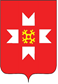 «УДМУРТ ЭЛЬКУНЫСЬ МОЖГА  ЁРОС МУНИЦИПАЛ ОКРУГ» МУНИЦИПАЛ КЫЛДЫТЭТЫСЬДЕПУТАТЪЕСЛЭН КЕНЕШСЫ